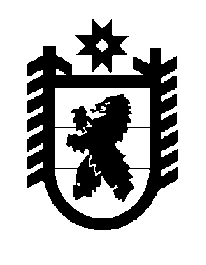 Российская Федерация Республика Карелия    ПРАВИТЕЛЬСТВО РЕСПУБЛИКИ КАРЕЛИЯПОСТАНОВЛЕНИЕ                                 от  29 февраля 2016 года № 69-Пг. Петрозаводск О разграничении имущества, находящегося в муниципальной собственности Шуйского и Нововилговского сельских поселенийВ соответствии с Законом Республики Карелия от 3 июля 2008 года 
№ 1212-ЗРК «О реализации части 111 статьи 154 Федерального закона 
от 22 августа 2004 года № 122-ФЗ «О внесении изменений в законодательные акты Российской Федерации и признании утратившими силу некоторых законодательных актов Российской Федерации в связи с принятием федеральных законов «О внесении изменений и дополнений в Федеральный закон «Об общих принципах организации законодательных (представительных) и исполнительных органов государственной власти субъектов Российской Федерации» и «Об общих принципах организации местного самоуправления в Российской Федерации» Правительство Республики Карелия 
п о с т а н о в л я е т:1. Утвердить:перечень имущества, находящегося в муниципальной собственности Шуйского сельского поселения, передаваемого в муниципальную собственность Прионежского муниципального района, согласно приложению 1;перечень имущества, находящегося в муниципальной собственности Нововилговского сельского поселения, передаваемого в муниципальную собственность Прионежского муниципального района, согласно приложению 2.2. Право собственности на передаваемое имущество возникает у Прионежского муниципального района со дня вступления в силу настоящего постановления.            Глава Республики  Карелия                       			      	        А.П. ХудилайненПриложение 1к постановлению Правительства Республики Карелияот 29 февраля 2016 года № 69-ППереченьимущества, находящегося в муниципальной собственности Шуйского сельского поселения, передаваемого в муниципальную собственность Прионежского муниципального района________________Приложение 2к постановлению Правительства Республики Карелияот 29 февраля 2016 года № 69-ППереченьимущества, находящегося в муниципальной собственности Нововилговского сельского поселения, передаваемого в муниципальную собственность Прионежского муниципального района________________№ п/пНаименование имуществаАдрес местонахождения имуществаИндивидуализирующие характеристики имуществаКвартира № 2пос. Шуя,ул. Островная, д. 20общая площадь 27,6 кв. м, балансовая стоимость 111631,80 руб.Жилой домпос. Шуя,ул. Полевая, д. 26общая площадь 75,9 кв. м, балансовая стоимость 122854,94 руб.№ п/пНаименование имуществаАдрес местонахождения имуществаИндивидуализирующие характеристики имущества1234Книгипос. Новая Вилга,Нововилговское шоссе, д. 1513689 экз., общая стоимость 536050,19 руб.Сейфпос. Новая Вилга,Нововилговское шоссе, д. 15стоимость 1,00 руб.Шкаф книжныйпос. Новая Вилга,Нововилговское шоссе, д. 15стоимость 1,00 руб.Мониторпос. Новая Вилга,Нововилговское шоссе, д. 15стоимость 1,00 руб.Процессорпос. Новая Вилга,Нововилговское шоссе, д. 15стоимость 1,00 руб.Шкаф каталожныйпос. Новая Вилга,Нововилговское шоссе, д. 15стоимость 1,00 руб.Кафедра библиотечнаяпос. Новая Вилга,Нововилговское шоссе, д. 153 шт., общая стоимость 3,00 руб.Стеллаж двухстороннийпос. Новая Вилга,Нововилговское шоссе, д. 1516 шт., общая стоимость 16,00 руб.Стеллаж одностороннийпос. Новая Вилга,Нововилговское шоссе, д. 1523 шт., общая стоимость 23,00 руб.Книгидер.  Вилга, пер. ПВО, д. 54203 экз., общая стоимость 186747,83 руб.Стеллаж книжныйдер.  Вилга, пер. ПВО, д. 515 шт., общая стоимость 15,00 руб.1234Стол библиотекарядер.  Вилга, пер. ПВО, д. 5стоимость 1,00 руб.Стол библиотечныйдер.  Вилга, пер. ПВО, д. 52 шт., общая стоимость 2,00 руб.Каталожный ящикдер.  Вилга, пер. ПВО, д. 5стоимость 1,00 руб.Стулдер.  Вилга, пер. ПВО, д. 56 шт., общая  стоимость 6,00 руб.